В ДОУ функционирует физкультурный зал. На территории располагается спортивная площадка. В каждой возрастной группе оборудован физкультурный уголок.«Система физкультурно - oздоровительной работы в ДОУ».

ЦЕЛЬ: 
·        охрана и укрепление здоровья детей, 
·        формирование предпосылок здорового образа жизни на основе создания эффективной здоровьесберегающей педагогической системы в дошкольном учреждении 
·        повышение физической подготовленности через оптимизацию двигательной активности.

ЗАДАЧИ:
1.     организация рационального режима дня, обеспечение суточной продолжительности сна в соответствии с возрастными и индивидуальными потребностями; 
2.     создание условий для оптимального двигательного режима; 
3.     организация полноценного питания; 
4.     осуществление оздоровительных и закаливающих мероприятий; 
5.     обеспечение благоприятной гигиенической обстановки и условий для культурно-гигиенического воспитания детей; 
6.     создание атмосферы психологического комфорта и предупреждения травматизма; 
7.     обеспечение безопасности; 
8.     реализация индивидуально – дифференцированного подхода к детям. Физкультурно-оздоровительной работа ведется в двух направлениях: 1.   Лечебно-профилактическое и оздоровительное 
 (витаминотерапия,  корригирующая гимнастика, оздоровительный массаж,  музыкотерапия,  фитонцидотерапия,  закаливание ).2.    Двигательное направление (физкультурные занятия на воздухе,  «Дни здоровья», физкультурные праздники, досуги, обучение ходьбе на лыжах)Физкультурные занятия проводятся не только в помещении спортивного зала, но и на спортивной площадке на территории детского сада.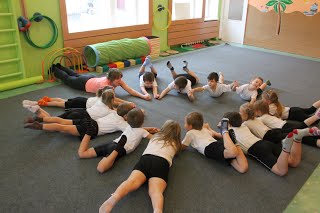 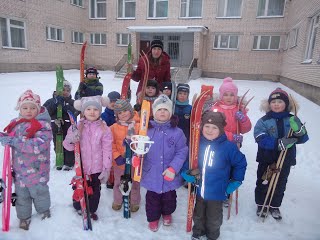 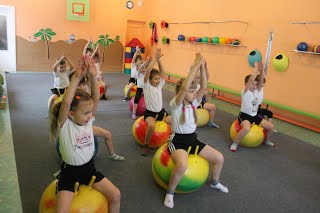 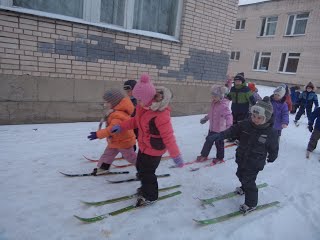 